КОМИТЕТ ПО развитию и 
интеллектуальной собственности (КРИС)Пятая сессияЖенева, 26–30 апреля 2010 г.ПРОЕКТ ПО интеллектуальной собственности И БРеНДИНГУ ПРОДУКТОВ ДЛЯ РАЗВИТИЯ БИЗНЕСА В развивающихся
странах И НАИМЕНЕЕ РАЗВИТЫХ СТРАНАХ (нрс)Документ подготовлен Секретариатом	На четвертой сессии Комитета по развитию  и интеллектуальной собственности (КРИС), проходившей 16-20 ноября 2009 г., при обсуждении документа CDIP/4/12 в связи с предложением Республики Корея «Программа для оказания помощи фермерам и производителям в НРС по приобретению брендов на свою продукцию», Комитет обратился к Секретариату с просьбой подготовить проектный документ по указанному предложению, принимая во внимание комментарии делегации (см. пункт 9 Резюме Председателя). 	Соответственно был подготовлен проект «Интеллектуальная собственность и брендинг продуктов для развития бизнеса в развивающихся странах и наименее развитых странах (НРС)», который прилагается к настоящему документу.  	Сметная стоимость проекта составляет 885 000 шв.фр., из которых 660 000 шв. фр. – расходы, не связанные с персоналом, и 225 000 шв. фр. – расходы, связанные с персоналом применительно к сотрудникам ВОИС, которые будут выделены для реализации этого проекта.	КРИС предлагается рассмотреть и одобрить Приложение к настоящему документу.[Приложение следует]РЕКОМЕНДАЦИИ 4 И 10 ПОВЕСТКИ ДНЯ В ОБЛАСТИ РАЗВИТИЯ ПРОЕКТНЫЙ ДОКУМЕНТ4. СРОКИ РЕАЛИЗАЦИИ  5. БЮДЖЕТ5.1. Проект бюджета на двухлетний период 2012-2013 гг.5.2. Проект бюджета за пределами двухлетнего периода 2012-2013 гг. [Конец Приложения и документа]ВОИС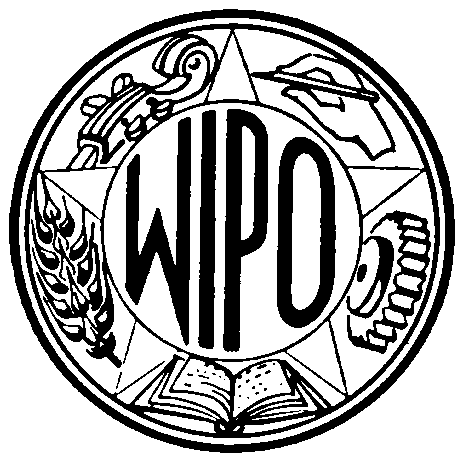 RCDIP/5/5ORIGINAL:  английскийDATE:  2 марта 2010 г.ВСЕМИРНАЯ ОРГАНИЗАЦИЯ ИНТЕЛЛЕКТУАЛЬНОЙ СОБСТВЕННОСТИВСЕМИРНАЯ ОРГАНИЗАЦИЯ ИНТЕЛЛЕКТУАЛЬНОЙ СОБСТВЕННОСТИВСЕМИРНАЯ ОРГАНИЗАЦИЯ ИНТЕЛЛЕКТУАЛЬНОЙ СОБСТВЕННОСТИЖЕНЕВАЖЕНЕВАЖЕНЕВА1.	РЕЗЮМЕ1.	РЕЗЮМЕ1.	РЕЗЮМЕКод проекта:DA_4_10_01DA_4_10_01Название проекта:ИС и брендинг продуктов для развития бизнеса в развивающихся странах и наименее развитых странах (НСР)ИС и брендинг продуктов для развития бизнеса в развивающихся странах и наименее развитых странах (НСР)Рекомендации Повестки дня в области развития:Рекомендация № 4:  Уделять особое внимание потребностям МСП и учреждений, занимающихся научными исследованиями, а также индустрии культуры и оказывать государствам-членам по их просьбе помощь в разработке надлежащей национальной стратегии в области ИС.Рекомендация № 10:  Оказывать помощь государствам-членам в развитии и совершенствовании национального институционального потенциала в области ИС путем дальнейшего развития инфраструктуры и других компонентов с целью повышения эффективности национальных учреждений ИС и установления справедливого равновесия между охраной ИС и интересами общества.  Эта техническая помощь должна также распространяться на субрегиональные и региональные организации, занимающиеся вопросами ИС.Рекомендация № 4:  Уделять особое внимание потребностям МСП и учреждений, занимающихся научными исследованиями, а также индустрии культуры и оказывать государствам-членам по их просьбе помощь в разработке надлежащей национальной стратегии в области ИС.Рекомендация № 10:  Оказывать помощь государствам-членам в развитии и совершенствовании национального институционального потенциала в области ИС путем дальнейшего развития инфраструктуры и других компонентов с целью повышения эффективности национальных учреждений ИС и установления справедливого равновесия между охраной ИС и интересами общества.  Эта техническая помощь должна также распространяться на субрегиональные и региональные организации, занимающиеся вопросами ИС.Бюджет проекта:Расходы, не связанные с персоналом:  660 000 шв. фр.Расходы, связанные с персоналом:  225 000 шв. фр.Расходы, не связанные с персоналом:  660 000 шв. фр.Расходы, связанные с персоналом:  225 000 шв. фр.Продолжительность проекта:36 месяцев36 месяцевКлючевые секторы ВОИС, участвующие в проекте, и связи с программами ВОИС:Сектор сотрудничества в целях развития (СЦР) и Сектор товарных знаков, промышленных образцов и географических указанийСвязи с Программами ВОИС:  2, 4, 8, 9, 30Сектор сотрудничества в целях развития (СЦР) и Сектор товарных знаков, промышленных образцов и географических указанийСвязи с Программами ВОИС:  2, 4, 8, 9, 30Краткое описание проекта:Проект в первую очередь направлен на поддержку малых и средних предприятий (МСП), в особенности тех, которые возникли в результате объединения местных групп фермеров и производителей в развивающихся и наименееe развитых странах (НРС), путем разработки и реализации стратегий надлежащего использования ИС при брендинге продуктов.  Таким образом, проект поможет содействовать развитию местных общин и укреплению возможностей как на уровне общины, так и на институциональном уровне, путем фокусирования внимания на развитии и стратегическом использовании ИС, в особенности географических указаний и товарных знаков. Проект основан на предложении, представленном Республикой Корея на третьей сессии КРИС (документ CDIP/3/7) и утвержден в отношении первого этапа в ходе четвертой сессии КРИС.  Все элементы оригинального предложения рассматриваются в рамках этого проектного документа, который, однако, предусматривает более строгую структуру для контроля за достижением ожидаемых результатов.Хотя брендинг является одним из наиболее мощных инструментов укрепления рыночной силы продуктов, фермеры и производители в развивающихся странах, и в особенности в наименее развитых странах (НРС), редко обладают возможностью брендинга своих продуктов.  Надлежащее использование прав интеллектуальной собственности, в особенности географических указаний и товарных знаков, может оказать помощь в повышении ценности их продуктов, увеличить доходы за счет экспорта и содействовать сокращению бедности.  И самое главное, традиционные методы производства в сочетании с инновационными процедурами и обязательствами местных общин могут содействовать разработке новых стандартов социального, экономического и природоохранного развития.  Институциональные возможности по эффективному использованию ИС, надлежащая инфраструктура и средства также будут развиваться в рамках этого проекта.  Предлагая практический инструмент для развития местного бизнеса, проект интерпретирует дух Повестки дня в области развития, ориентируя деятельность ВОИС по сотрудничеству в контексте приоритетов национального развития. Проект в первую очередь направлен на поддержку малых и средних предприятий (МСП), в особенности тех, которые возникли в результате объединения местных групп фермеров и производителей в развивающихся и наименееe развитых странах (НРС), путем разработки и реализации стратегий надлежащего использования ИС при брендинге продуктов.  Таким образом, проект поможет содействовать развитию местных общин и укреплению возможностей как на уровне общины, так и на институциональном уровне, путем фокусирования внимания на развитии и стратегическом использовании ИС, в особенности географических указаний и товарных знаков. Проект основан на предложении, представленном Республикой Корея на третьей сессии КРИС (документ CDIP/3/7) и утвержден в отношении первого этапа в ходе четвертой сессии КРИС.  Все элементы оригинального предложения рассматриваются в рамках этого проектного документа, который, однако, предусматривает более строгую структуру для контроля за достижением ожидаемых результатов.Хотя брендинг является одним из наиболее мощных инструментов укрепления рыночной силы продуктов, фермеры и производители в развивающихся странах, и в особенности в наименее развитых странах (НРС), редко обладают возможностью брендинга своих продуктов.  Надлежащее использование прав интеллектуальной собственности, в особенности географических указаний и товарных знаков, может оказать помощь в повышении ценности их продуктов, увеличить доходы за счет экспорта и содействовать сокращению бедности.  И самое главное, традиционные методы производства в сочетании с инновационными процедурами и обязательствами местных общин могут содействовать разработке новых стандартов социального, экономического и природоохранного развития.  Институциональные возможности по эффективному использованию ИС, надлежащая инфраструктура и средства также будут развиваться в рамках этого проекта.  Предлагая практический инструмент для развития местного бизнеса, проект интерпретирует дух Повестки дня в области развития, ориентируя деятельность ВОИС по сотрудничеству в контексте приоритетов национального развития. 2. Описание проекта2. Описание проекта2. Описание проекта2.1. Введение в вопрос/тему2.1. Введение в вопрос/тему2.1. Введение в вопрос/темуПродукты из различных регионов мира все в большей степени приобретают престиж и международное признание благодаря свойствам, связанным с их территорией происхождения и способами производства, которые обеспечивают уникальные качество продуктов.  Развитие и коммерциализация таких продуктов извлекает пользу из стратегического использования прав ИС, в частности географических указаний, товарных знаков, сертификационных и коллективных знаков.  Соответствующая стратегия брендинга, которая использует, например, географическое указание, товарный знак и маркировку добросовестной торговли, добавляет продукту ценности, помогает поднять спрос на него на рынке и увеличивает экономическую отдачу от его производителей.  Такая стратегия может быть ключевым компонентом местного/ сельского развития ввиду преимуществ, которые она может дать широкому кругу производителей или фермеров, объединившихся в стратегический рыночный альянс.  С целью оказания помощи местным общинам, и в особенности МСП фермеров и производителей в разработке и реализации успешной стратегии брендинга, проект будет состоять из следующих трех основных компонентов:
a.  Исследование и разработка стратегии в области ИС:  этот этап начнется с отбора и идентификации продуктов или кластеров продуктов, обладающих уникальными свойствами и связанных с определенной общиной или регионом, где производители уже создали ассоциацию или проявляют интерес к созданию такого альянса в целях брендинга и коммерциализации своих продуктов (1).  В отношении каждого идентифицированного продукта проект затем окажет помощь местным общинам и их МСП в разработке и реализации стратегии брендинга, фокусируя внимание на использовании ИС, в особенности географических указаний, товарных знаков и отличительных обозначений, а также других сертификационных вариантов, в частности маркировки добросовестной торговли или органического происхождения.  В рамках стратегии будут указаны действия, которые будет необходимо предпринять, а также инструменты, которые должны использоваться в каждом случае в целях развития разнообразия продукции, ее охраны и коммерциализации.b.  Создание возможностей:  Этот этап будет включать серию программ обучения, нацеленного на ассоциации производителей и фермеров, а также правительственных чиновников и персонала ведомств ИС, фокусируя внимание на технических вопросах ИС, вариантов брендинга и коммерциализации и повышения осведомленности о спектре возможных партнеров.c.  Повышение осведомленности:  Этот этап направлен на демонстрацию опыта и стратегических подходов, задокументированных в ходе проекта, на конференции, которая будет созвана по теме «Содействие развитию бизнеса путем брендинга продуктов» (2).  Конференция с участием представителей директивных органов, представителей местных общин, НПО и МПО будет также использована в качестве форума для ознакомления с методикой использования брендинга продуктов в интересах местных общин. 
В рамках этого проекта регионы и продукты будут идентифицированы в странах, где уже существует правовая структура для охраны географических указаний и отличительных обозначений.
Предложение о проведении конференции по этой теме было включено в оригинальное предложение Республики Корея на КРИС 3 и одобрено в отношении первого этапа в ходе КРИС 4.  Однако, в настоящем документе проведение конференции намечено на конец проектного цикла, поскольку она будет более эффективно использована в качестве форума для обмена опытом и уроками, извлеченными из проекта после его фактической реализации.Продукты из различных регионов мира все в большей степени приобретают престиж и международное признание благодаря свойствам, связанным с их территорией происхождения и способами производства, которые обеспечивают уникальные качество продуктов.  Развитие и коммерциализация таких продуктов извлекает пользу из стратегического использования прав ИС, в частности географических указаний, товарных знаков, сертификационных и коллективных знаков.  Соответствующая стратегия брендинга, которая использует, например, географическое указание, товарный знак и маркировку добросовестной торговли, добавляет продукту ценности, помогает поднять спрос на него на рынке и увеличивает экономическую отдачу от его производителей.  Такая стратегия может быть ключевым компонентом местного/ сельского развития ввиду преимуществ, которые она может дать широкому кругу производителей или фермеров, объединившихся в стратегический рыночный альянс.  С целью оказания помощи местным общинам, и в особенности МСП фермеров и производителей в разработке и реализации успешной стратегии брендинга, проект будет состоять из следующих трех основных компонентов:
a.  Исследование и разработка стратегии в области ИС:  этот этап начнется с отбора и идентификации продуктов или кластеров продуктов, обладающих уникальными свойствами и связанных с определенной общиной или регионом, где производители уже создали ассоциацию или проявляют интерес к созданию такого альянса в целях брендинга и коммерциализации своих продуктов (1).  В отношении каждого идентифицированного продукта проект затем окажет помощь местным общинам и их МСП в разработке и реализации стратегии брендинга, фокусируя внимание на использовании ИС, в особенности географических указаний, товарных знаков и отличительных обозначений, а также других сертификационных вариантов, в частности маркировки добросовестной торговли или органического происхождения.  В рамках стратегии будут указаны действия, которые будет необходимо предпринять, а также инструменты, которые должны использоваться в каждом случае в целях развития разнообразия продукции, ее охраны и коммерциализации.b.  Создание возможностей:  Этот этап будет включать серию программ обучения, нацеленного на ассоциации производителей и фермеров, а также правительственных чиновников и персонала ведомств ИС, фокусируя внимание на технических вопросах ИС, вариантов брендинга и коммерциализации и повышения осведомленности о спектре возможных партнеров.c.  Повышение осведомленности:  Этот этап направлен на демонстрацию опыта и стратегических подходов, задокументированных в ходе проекта, на конференции, которая будет созвана по теме «Содействие развитию бизнеса путем брендинга продуктов» (2).  Конференция с участием представителей директивных органов, представителей местных общин, НПО и МПО будет также использована в качестве форума для ознакомления с методикой использования брендинга продуктов в интересах местных общин. 
В рамках этого проекта регионы и продукты будут идентифицированы в странах, где уже существует правовая структура для охраны географических указаний и отличительных обозначений.
Предложение о проведении конференции по этой теме было включено в оригинальное предложение Республики Корея на КРИС 3 и одобрено в отношении первого этапа в ходе КРИС 4.  Однако, в настоящем документе проведение конференции намечено на конец проектного цикла, поскольку она будет более эффективно использована в качестве форума для обмена опытом и уроками, извлеченными из проекта после его фактической реализации.Продукты из различных регионов мира все в большей степени приобретают престиж и международное признание благодаря свойствам, связанным с их территорией происхождения и способами производства, которые обеспечивают уникальные качество продуктов.  Развитие и коммерциализация таких продуктов извлекает пользу из стратегического использования прав ИС, в частности географических указаний, товарных знаков, сертификационных и коллективных знаков.  Соответствующая стратегия брендинга, которая использует, например, географическое указание, товарный знак и маркировку добросовестной торговли, добавляет продукту ценности, помогает поднять спрос на него на рынке и увеличивает экономическую отдачу от его производителей.  Такая стратегия может быть ключевым компонентом местного/ сельского развития ввиду преимуществ, которые она может дать широкому кругу производителей или фермеров, объединившихся в стратегический рыночный альянс.  С целью оказания помощи местным общинам, и в особенности МСП фермеров и производителей в разработке и реализации успешной стратегии брендинга, проект будет состоять из следующих трех основных компонентов:
a.  Исследование и разработка стратегии в области ИС:  этот этап начнется с отбора и идентификации продуктов или кластеров продуктов, обладающих уникальными свойствами и связанных с определенной общиной или регионом, где производители уже создали ассоциацию или проявляют интерес к созданию такого альянса в целях брендинга и коммерциализации своих продуктов (1).  В отношении каждого идентифицированного продукта проект затем окажет помощь местным общинам и их МСП в разработке и реализации стратегии брендинга, фокусируя внимание на использовании ИС, в особенности географических указаний, товарных знаков и отличительных обозначений, а также других сертификационных вариантов, в частности маркировки добросовестной торговли или органического происхождения.  В рамках стратегии будут указаны действия, которые будет необходимо предпринять, а также инструменты, которые должны использоваться в каждом случае в целях развития разнообразия продукции, ее охраны и коммерциализации.b.  Создание возможностей:  Этот этап будет включать серию программ обучения, нацеленного на ассоциации производителей и фермеров, а также правительственных чиновников и персонала ведомств ИС, фокусируя внимание на технических вопросах ИС, вариантов брендинга и коммерциализации и повышения осведомленности о спектре возможных партнеров.c.  Повышение осведомленности:  Этот этап направлен на демонстрацию опыта и стратегических подходов, задокументированных в ходе проекта, на конференции, которая будет созвана по теме «Содействие развитию бизнеса путем брендинга продуктов» (2).  Конференция с участием представителей директивных органов, представителей местных общин, НПО и МПО будет также использована в качестве форума для ознакомления с методикой использования брендинга продуктов в интересах местных общин. 
В рамках этого проекта регионы и продукты будут идентифицированы в странах, где уже существует правовая структура для охраны географических указаний и отличительных обозначений.
Предложение о проведении конференции по этой теме было включено в оригинальное предложение Республики Корея на КРИС 3 и одобрено в отношении первого этапа в ходе КРИС 4.  Однако, в настоящем документе проведение конференции намечено на конец проектного цикла, поскольку она будет более эффективно использована в качестве форума для обмена опытом и уроками, извлеченными из проекта после его фактической реализации.2.2. Цели2.2. Цели2.2. ЦелиЦель этого проекта, структурированная в рамках рекомендаций 4 и 10 Повестки дня в области развития заключается в следующем:- Содействовать развитию бизнеса местных общин путем создания стратегических альянсов ассоциаций производителей/фермеров, МСП и государственных учреждений, в целях создания брендов путем стратегического использования прав ИС.- Совершенствовать возможности национальных учреждений, включая ведомства ИС, по эффективному осуществлению процедур регистрации и экспертизы товарных знаков и географических указаний.
- Повышать осведомленность о влиянии брендинга продуктов на развитие бизнеса местных общин и местных МСП в рамках приоритетов устойчивого развития.Цель этого проекта, структурированная в рамках рекомендаций 4 и 10 Повестки дня в области развития заключается в следующем:- Содействовать развитию бизнеса местных общин путем создания стратегических альянсов ассоциаций производителей/фермеров, МСП и государственных учреждений, в целях создания брендов путем стратегического использования прав ИС.- Совершенствовать возможности национальных учреждений, включая ведомства ИС, по эффективному осуществлению процедур регистрации и экспертизы товарных знаков и географических указаний.
- Повышать осведомленность о влиянии брендинга продуктов на развитие бизнеса местных общин и местных МСП в рамках приоритетов устойчивого развития.Цель этого проекта, структурированная в рамках рекомендаций 4 и 10 Повестки дня в области развития заключается в следующем:- Содействовать развитию бизнеса местных общин путем создания стратегических альянсов ассоциаций производителей/фермеров, МСП и государственных учреждений, в целях создания брендов путем стратегического использования прав ИС.- Совершенствовать возможности национальных учреждений, включая ведомства ИС, по эффективному осуществлению процедур регистрации и экспертизы товарных знаков и географических указаний.
- Повышать осведомленность о влиянии брендинга продуктов на развитие бизнеса местных общин и местных МСП в рамках приоритетов устойчивого развития.2.3. Стратегия реализации2.3. Стратегия реализации2.3. Стратегия реализацииПроект будет осуществляться в трех странах в разных регионах с целью создания четкого бренда на два продукта в каждой из стран.  По возможности, проект рассмотрит практические варианты распространения этого национального опыта на субрегиональном уровне.  Страны будут выбираться на основе критериев, которые включают:  наличие правовой структуры по охране географических указаний и отличительных обозначений;  политическая поддержка и приверженность развитию местных общин;  существование механизмов для создания ассоциации местных фермеров и производителей;  специфические продукты или кластеры продуктов, обладающих ярко выраженными свойствами и потенциалом для охраны правами ИС или брендами.Три компонента этого проекта (см. выше, часть 2.1) будут взаимно выстраиваться в целях эффективности и устойчивости.  В особенности в целях достижения вышеуказанных целей проекта будут осуществляться следующие задачи и деятельность:Цель развития бизнеса будет достигаться за счет исследований и разработки надлежащих стратегий брендинга в отношении отдельных продуктов.  Исследования, осуществляемые при тесном консультативном участии соответствующих органов и местных общин, позволят выявить в каждой из стран по меньшей мере два продукта, обладающих сильным потенциалом в связи с их уникальными свойствами и пользующихся достаточной поддержкой со стороны ассоциации местных производителей/ фермеров, а также местных властей в целях начала разработки стратегии брендинга.  Такая стратегия будет разработана в соответствии с ключевыми элементами, т.е. конкретными свойствами и требованиями места происхождения/ производства, действующей правовой и регуляторной структурами, а также потенциалом на внутреннем и/или экспортном рынках.
Цель развития возможностей будет достигнута путем проведения серии практических и теоретических семинаров, направленных на местные общины, производителей, фермеров и ассоциации МСП, ведомства ИС и правительственные органы с целью укрепления их знаний о системе ИС, а также их возможностей по ее эффективному использованию в целях брендинга и маркетинга продуктов.
Цель повышения осведомленности будет достигнута путем документирования опыта, приобретенного в ходе реализации проекта, а также путем обмена опытом на конференции лиц, заинтересованных в поддержке местного развития путем брендинга продуктов.Для осуществления стратегии реализации в качестве консультантов будут привлечены международные и местные эксперты, деятельность которых будет координировать Сектор по сотрудничеству в целях развития.  Проект будет полагаться на поддержку соответствующих правительственных органов каждой из стран, включая национальные ведомства ИС. Проект будет осуществляться в трех странах в разных регионах с целью создания четкого бренда на два продукта в каждой из стран.  По возможности, проект рассмотрит практические варианты распространения этого национального опыта на субрегиональном уровне.  Страны будут выбираться на основе критериев, которые включают:  наличие правовой структуры по охране географических указаний и отличительных обозначений;  политическая поддержка и приверженность развитию местных общин;  существование механизмов для создания ассоциации местных фермеров и производителей;  специфические продукты или кластеры продуктов, обладающих ярко выраженными свойствами и потенциалом для охраны правами ИС или брендами.Три компонента этого проекта (см. выше, часть 2.1) будут взаимно выстраиваться в целях эффективности и устойчивости.  В особенности в целях достижения вышеуказанных целей проекта будут осуществляться следующие задачи и деятельность:Цель развития бизнеса будет достигаться за счет исследований и разработки надлежащих стратегий брендинга в отношении отдельных продуктов.  Исследования, осуществляемые при тесном консультативном участии соответствующих органов и местных общин, позволят выявить в каждой из стран по меньшей мере два продукта, обладающих сильным потенциалом в связи с их уникальными свойствами и пользующихся достаточной поддержкой со стороны ассоциации местных производителей/ фермеров, а также местных властей в целях начала разработки стратегии брендинга.  Такая стратегия будет разработана в соответствии с ключевыми элементами, т.е. конкретными свойствами и требованиями места происхождения/ производства, действующей правовой и регуляторной структурами, а также потенциалом на внутреннем и/или экспортном рынках.
Цель развития возможностей будет достигнута путем проведения серии практических и теоретических семинаров, направленных на местные общины, производителей, фермеров и ассоциации МСП, ведомства ИС и правительственные органы с целью укрепления их знаний о системе ИС, а также их возможностей по ее эффективному использованию в целях брендинга и маркетинга продуктов.
Цель повышения осведомленности будет достигнута путем документирования опыта, приобретенного в ходе реализации проекта, а также путем обмена опытом на конференции лиц, заинтересованных в поддержке местного развития путем брендинга продуктов.Для осуществления стратегии реализации в качестве консультантов будут привлечены международные и местные эксперты, деятельность которых будет координировать Сектор по сотрудничеству в целях развития.  Проект будет полагаться на поддержку соответствующих правительственных органов каждой из стран, включая национальные ведомства ИС. Проект будет осуществляться в трех странах в разных регионах с целью создания четкого бренда на два продукта в каждой из стран.  По возможности, проект рассмотрит практические варианты распространения этого национального опыта на субрегиональном уровне.  Страны будут выбираться на основе критериев, которые включают:  наличие правовой структуры по охране географических указаний и отличительных обозначений;  политическая поддержка и приверженность развитию местных общин;  существование механизмов для создания ассоциации местных фермеров и производителей;  специфические продукты или кластеры продуктов, обладающих ярко выраженными свойствами и потенциалом для охраны правами ИС или брендами.Три компонента этого проекта (см. выше, часть 2.1) будут взаимно выстраиваться в целях эффективности и устойчивости.  В особенности в целях достижения вышеуказанных целей проекта будут осуществляться следующие задачи и деятельность:Цель развития бизнеса будет достигаться за счет исследований и разработки надлежащих стратегий брендинга в отношении отдельных продуктов.  Исследования, осуществляемые при тесном консультативном участии соответствующих органов и местных общин, позволят выявить в каждой из стран по меньшей мере два продукта, обладающих сильным потенциалом в связи с их уникальными свойствами и пользующихся достаточной поддержкой со стороны ассоциации местных производителей/ фермеров, а также местных властей в целях начала разработки стратегии брендинга.  Такая стратегия будет разработана в соответствии с ключевыми элементами, т.е. конкретными свойствами и требованиями места происхождения/ производства, действующей правовой и регуляторной структурами, а также потенциалом на внутреннем и/или экспортном рынках.
Цель развития возможностей будет достигнута путем проведения серии практических и теоретических семинаров, направленных на местные общины, производителей, фермеров и ассоциации МСП, ведомства ИС и правительственные органы с целью укрепления их знаний о системе ИС, а также их возможностей по ее эффективному использованию в целях брендинга и маркетинга продуктов.
Цель повышения осведомленности будет достигнута путем документирования опыта, приобретенного в ходе реализации проекта, а также путем обмена опытом на конференции лиц, заинтересованных в поддержке местного развития путем брендинга продуктов.Для осуществления стратегии реализации в качестве консультантов будут привлечены международные и местные эксперты, деятельность которых будет координировать Сектор по сотрудничеству в целях развития.  Проект будет полагаться на поддержку соответствующих правительственных органов каждой из стран, включая национальные ведомства ИС. 3. ОБЗОР И ОЦЕНКА3. ОБЗОР И ОЦЕНКА3. ОБЗОР И ОЦЕНКА3.1. График обзора проекта3.1. График обзора проекта3.1. График обзора проектаКаждый этап реализации проекта, как указано выше, в части 2.1, будет постоянно контролироваться на предмет достижения прогресса.  В частности, в течение первого года предполагается реализовать этап (a) проекта.  В течение второго года начнется реализация этапа (b), который продолжится в течение третьего года вместе с этапом (c). Кульминацией третьего года явится созыв конференции Каждый этап реализации проекта, как указано выше, в части 2.1, будет постоянно контролироваться на предмет достижения прогресса.  В частности, в течение первого года предполагается реализовать этап (a) проекта.  В течение второго года начнется реализация этапа (b), который продолжится в течение третьего года вместе с этапом (c). Кульминацией третьего года явится созыв конференции Каждый этап реализации проекта, как указано выше, в части 2.1, будет постоянно контролироваться на предмет достижения прогресса.  В частности, в течение первого года предполагается реализовать этап (a) проекта.  В течение второго года начнется реализация этапа (b), который продолжится в течение третьего года вместе с этапом (c). Кульминацией третьего года явится созыв конференции 3.2. Самооценка проекта В дополнение к самооценке проекта может быть также проведена его независимая оценка3.2. Самооценка проекта В дополнение к самооценке проекта может быть также проведена его независимая оценка3.2. Самооценка проекта В дополнение к самооценке проекта может быть также проведена его независимая оценкаРезультаты проектаРезультаты проектаПоказатели эффективности проведения (показатели результативности)Достижение соглашения между местными сообществами производителей/ фермеров и соответствующими органами в отношении потенциала брендинга отдельных продуктов Достижение соглашения между местными сообществами производителей/ фермеров и соответствующими органами в отношении потенциала брендинга отдельных продуктов В контексте трех стран два продукта идентифицированы в каждой из них в связи с их уникальными свойствами, представляющими высокий потенциал для брендингаРезультаты проектаРезультаты проектаПоказатели эффективности проведения (показатели результативности)Начало консультативного процесса по стратегическому выбору и процедурам брендинга продуктов в соответствии с предлагаемыми руководящими принципами Повышение осведомленности, возможностей и совершенствование инфраструктуры, позволяющей осуществлять стратегическое использование ИС и другие варианты маркетинга для брендинга продуктов
Созыв конференции на тему «Поддержка развития местных общин путем брендинга продуктов» для обмена мнениями и извлеченными урокамиНачало консультативного процесса по стратегическому выбору и процедурам брендинга продуктов в соответствии с предлагаемыми руководящими принципами Повышение осведомленности, возможностей и совершенствование инфраструктуры, позволяющей осуществлять стратегическое использование ИС и другие варианты маркетинга для брендинга продуктов
Созыв конференции на тему «Поддержка развития местных общин путем брендинга продуктов» для обмена мнениями и извлеченными урокамиВ каждой из стран письменные руководящие принципы используются МСП, местными общинами и ассоциациями производителей/ фермеров для разработки и использования бренда на продукт; начало консультаций с партнерами:- разработаны процедуры и правила использования, администрации и управления правами ИС (ГУ и товарные знаки); - разработаны стандарты и процедуры для сертификации и контроля качества продуктовВ отношении каждого идентифицированного продукта проведена серия практических семинаров по развитию возможностей брендинга продуктов с участием представителей местных общин, ИС и других соответствующих органовКонкретные исследования задокументированы и представлены на конференции и опыт в связи с реализацией проекта опубликован в документации конференцииСодействие развитию местного бизнеса путем оказания помощи МСП, ассоциациям фермеров и производителей в развивающихся странах и НРС по созданию брендов продуктов путем стратегического использования ИС- Содействие созданию стратегических альянсов производителей/ фермеров, малых и средних предприятий (МСП) и государственных учреждений в целях создания брендов продуктов путем использования ИС - Проведение обучения представителей местных общин, НПО и национальных учреждений, включая ведомства ИС, направленного на эффективное использование процедур регистрации и экспертизы товарных знаков и географических указанийСодействие развитию местного бизнеса путем оказания помощи МСП, ассоциациям фермеров и производителей в развивающихся странах и НРС по созданию брендов продуктов путем стратегического использования ИС- Содействие созданию стратегических альянсов производителей/ фермеров, малых и средних предприятий (МСП) и государственных учреждений в целях создания брендов продуктов путем использования ИС - Проведение обучения представителей местных общин, НПО и национальных учреждений, включая ведомства ИС, направленного на эффективное использование процедур регистрации и экспертизы товарных знаков и географических указанийСозданы системы мониторинга и контроля для оценки влияния стратегий коллективного брендинга и соответствующих действий на местные ресурсы и устойчивое развитие;  система позволяет сравнивать результаты до и после принятия стратегии и использовать механизмы для корректировки негативного влияния, при наличии такового. Созданы координационные структуры и предприняты совместные коллективные инициативы по поддержанию качества продукта, маркетингу и рекламе;  создана система для иллюстрации повышения преимуществ и сокращения расходов в связи с стратегией брендинга.Ряд представителей местных общин, ведомств ИС и правительственных органов прошли обучение по использованию надлежащих правовых инструментов для охраны и брендинга продуктов: - персонал ведомств ИС прошел обучение по выполнению процедур для регистрации ГУ; - осуществлено до 6 подач заявок на регистрацию товарных знаков и/или географических указаний в связи с выбранными продуктами.Деятельностькварталыкварталыкварталыкварталыкварталыкварталыкварталыкварталыкварталыкварталыкварталыкварталы1st2nd3rd4th1st2nd3rd4th1st2nd3rd4thРазработка круга полномочий и наем трех консультантов – одного для каждой страныXЭкспертные миссии (сбор данных и выбор продуктов)XXНаем национальных консультантов для работы с местными общинами XПодготовка планов работы для реализации стратегииXXРазработка стратегии брендинга международными экспертами/ консультантамиXXXЭкспертные миссии (проведение семинаров по созданию возможностей) XXXРеализация стратегии на уровне страны при консультативном и практическом участии местных партнеровXXXПодготовка к проведению и проведение конференции на тему «Содействие местному развитию путем брендинга продуктов»XXГРАФИК ОБЗОРА